Управление образования и науки Липецкой областиГосударственное образовательное бюджетное профессиональноеобразовательное учреждение«Грязинский технический колледж»(ГОБПОУ «ГТК»)Методические рекомендации по выполнению контрольной работы №1 по Иностранному языку в профессиональной деятельности для студентов заочного отделения(группа СЗ-211з)Рассмотрено на заседаниицикловой комиссииобщеобразовательных дисциплиннПротокол №________от «____»________2021 г.Председатель цикловой комиссии_____________Лавровская Н.В.Грязи, 2021 г.Методические рекомендации по выполнению контрольной работы по английскому языку для студентов заочного отделения 1 курса, обучающихся  по специальности 08.02.01 «Строительство и эксплуатация зданий и сооружений». Составитель: преподаватель иностранного языка ГОБПОУ «ГТК» Политова О.В. Аннотация: Данные методические рекомендации разработаны для студентов - заочников 1 курса, обучающихся по специальности «Строительство и эксплуатация зданий и сооружений».Основным учебником для успешного выполнения контрольных заданий является учебник английского языка авторы Н.А. Бонк, Г.А. Котий, Н.А. Лукьянова -640с., В.А., Голубев, А. П. Английский язык: учебное пособие А. П. Голубев, А. П. Коржавый, Б. Смирнова. - 7-е изд., стер. – М.: Академия, 2016. - 208 с.; Немецкий язык для колледжей=Deutsch für Colleges (СПО), Учебник / Басова Н.В., Коноплева Т.Г. – М.: КноРус, 2016. - 352 с., Кравченко А.П. «Немецкий язык для колледжей» - 425с., Тагиль И.П. Грамматика немецкого языка. – 10-е изд. СПб: КАРО2016Указанные учебники имеются в библиотеке колледжа и в сети Интернет в полном объеме. Ресурсы сети Интернет:Электронные издания (электронные ресурсы)Macmillanenglish [электронный ресурс], режим доступа: www.macmillanenglish.com.British Council , [электронный ресурс], режим доступа:www.britishcouncil.orgHandouts Online, [электронный ресурс], режим доступа: www.handoutsonline.comwww.enlish-to-go.com (for teachers and students)	BBC - Video Nation –  Christmas, [электронный ресурс], режим доступа:www.bbc.co.uk/videonation (authentic video clips on a variety of topics)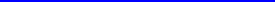 Журнал "Deutsch",[электронный ресурс], режим доступа	http ://der1.september. ru/Goethe-Institut, [электронный ресурс], режим доступа: http :// www.goethe.de /GrammaDe.ru, [электронный ресурс], режим доступа:  http :// grammade . ru/Изучение немецкого языка с Studygerman, [электронный ресурс], режим доступа: http :// www. studygerman. ru/позволяют получить консультативную помощь по всем вариантам контрольных работ.Введение: По учебному плану в соответствии с Госстандартом на базе основного общего образования на изучение учебной дисциплины отводится 200 часов. Для каждой темы имеется лексический словарь, где подобран необходимый лексический запас, используемый в контрольной работе. Для снятия трудностей в чтении слов, к каждому слову предусмотрена его транскрипция. Для выполнения грамматических заданий следует изучить материал, данный в грамматическом справочнике. В заданиях даны наиболее используемые  в устной и письменной речи грамматические явления. Это «Настоящее время группы Indefinite», «оборот to be going to», «Прошедшее и будущее время «Indefinite», «глаголы to be, to have, can, must, may, should, would, have to.», «Степени сравнения прилагательных», «Употребление артиклей». В каждой контрольной работе даны тестовые задания по грамматике. Даются задания, направленные на развитие навыков чтения и перевода. Для чтения  и перевода даны тексты по изученному лексическому материалу, поэтому они не представляют трудности для перевода текста без словаря. Лексика, грамматика и правила чтения закрепляются рядом упражнений,  помещенных после текста в каждой теме. Большинство этих упражнений целесообразно выполнять студентам самостоятельно для успешной подготовки к контрольной работе и к зачету по иностранному языку. КОНТРОЛЬНАЯ РАБОТА №1Вариант № 11. Вставьте правильный предлог в предложение:We go … a walk in the afternoon.a) in   	 b) for    	c) on    	d) to2.Заполните пропуск артиклем:My brother is … worker.a) a    		 b) … 	c) the   	d) an3. Заполните пропуск личным местоимением… live  in Lipetsk.a) we     	b) she  	c) he		d) it4. Вставьте нужное словосочетаниеI … … to the park this afternoon.a) may go	b) went	c) must to	d) goes5. Вставьте нужное словосочетаниеShe … help her mother.a) must	b) go to	c) must go	d) is6. Вставьте нужное словосочетание… … … hot today.a) The weather is	b) a weather is	c) the weather	d) the weather was7. Вставьте нужное словосочетание… … a cold water in the house?a) are there	b) there are 		c) is there	d) it is.8. Вставьте нужное словосочетаниеI will … my mother if we have some Coca-Cola?a) ask		b) asks	c) to ask	d) asked9. Вставьте нужное словосочетаниеI … … … milk.a) no like	b) to like	c) do not like	d) does not like10. Вставьте нужное словосочетание.He … ,,, ,,, to school with me.a) does not go	b) does not going	c) is not go 	d)  do not go11. Переведите текст на русский языкWould you like to know why there are shirts, trousers, dresses, hats, suits, coats, shoes, boots and other things all over the place? My friend has graduated and is now getting ready to go to his hometown. He is going working as a builder at a work in a few days. His wife is busy packing things. She is closing a suitcase. My friend is writing his new address on the last box. As soon as he finishes writing it all the boxes will be taken to the railway station. The taxi is already waiting at the door. He is hurrying; his mother is in the kitchen. She is making supper for the family and their friends, they will come to say good-bye to my friend and wish him a happy life in the new place.КОНТРОЛЬНАЯ РАБОТА №1Вариант № 21. Вставьте правильный предлог в предложение:We do a lot of homework … the afternoon.a) in   	 b) for    	c) on    	d) to2.Заполните пропуск артиклем:My sister is … doctor.a) a    		 b) … 	c) the   	d) an3. Заполните пропуск личным местоимением… write an English test.a) we     	b) she  	c) he		d) it4. Вставьте нужное словосочетаниеI … … to the park yesterday.a) may go	b) went	c) must to	d) goes5. Вставьте нужное словосочетаниеShe … …… help her mother.a) is going to	b) are going to	c) must going	d) is doing to6. Вставьте нужное словосочетание… … … hot last week.a) The weather is	b) a weather is	c) the weather	d) the weather was7. Вставьте нужное словосочетание… … a hot water in the house?a) are there	b) there are 		c) is there	d) it is.8. Вставьте нужное словосочетаниеI will ask… my mother if we … some milk?a) have	b) has 	c) to have	d) had9. Вставьте нужное словосочетаниеHe … … … milk.a) no like	b) to like	c) do not like	d) does not like10. Вставьте нужное словосочетание.They … … … to school with me.a) does not go	b) does not going	c) is not go 	d)  do not go11. Переведите текст на русский языкIt was fifteen years ago. Mr. Brown was a mate on a ship. The ship was going to New York. One day the captain said that last night he had heard a strange voice. The voice had said in his ear that they must sail north-north –west. Mr. Brown did not believe him. But the captain ordered the men to sail in this direction. The captain looked through his glasses and he saw the little boat with a man in it. The man was fast asleep. The captain ordered to take him aboard the ship. The captain was very happy. He saved the man. But when this man opened his eyes , he was very angry , because this man was a captain Wilson and he was making a record voyage from New York to Liverpool in a small board.КОНТРОЛЬНАЯ РАБОТА №1Вариант № 31. Вставьте правильный предлог в предложение:This office is … my house.a) near  	 b) for    	c) on    	d) to2.Заполните пропуск артиклем:We have … lot of work to do.a) a    		 b) … 	c) the   	d) an3. Заполните пропуск личным местоимением… writes an English test.a) we     	b) she  	c) they		d) you4. Вставьте нужное словосочетаниеOn Saturday we … … … play tennis.a) do go to 	b) is going to 	c) must to go	d) are going to5. Вставьте нужное словосочетаниеShe … …… help her mother.a) is going to	b) are going to	c) must going	d) is doing to6. Вставьте нужное словосочетаниеHave they got … … …?a) a big family    b) the big family   c) big family     d) a family big7. Вставьте нужное словосочетаниеDoes he … … English people?a)  know many     b) knows many      c) know much    d) knew much8. Вставьте нужное словосочетаниеWe usually … … … early.a) go to bed          b) goes to bed          c) going to bed       d) went to bed9. Вставьте нужное словосочетаниеYesterday he … … at six o’ clock in the morning.a) got up        b) get up        c) gets up       d) getting up10. Вставьте нужное словосочетание.How … does it take?a) much       b) far         c) long        d) more11. Переведите текст на русский языкMy grandfather is an old man. He’s recently retired and he has a lot of time for traveling. He’s come to Moscow as a tourist. It’s his first visit to Moscow. His mother lived here before the revolution and told him about this city when he was very little. But in our days the city changed very much. My grandmother can hardly recognize our capital. This is a world-famous city with modern appearance. There area lot of beautiful places with wide, straight streets and gardens in Moscow. The new building of Moscow University is wonderful. Moscow is an important industrial and cultural centre of our state.КОНТРОЛЬНАЯ РАБОТА №1Вариант № 41. Вставьте правильный предлог в предложение:The children are playing … the garden.a) after  	 b) for    	c) in    	d) to2.Заполните пропуск артиклем:He works as … builder in Moscow.a) a    		 b) … 	c) the   	d) an3. Заполните пропуск личным местоимением… does an English test.a) we     	b) she  	c) they		d) you4. Вставьте нужное словосочетаниеOn Saturday we … … … play tennis.a) do go to 	b) is going to 	c) must to go	d) are going to5. Вставьте нужное словосочетаниеMy friends … …… go in the country.a) is going to	b) are going to	c) must going	d) is doing to6. Вставьте нужное словосочетаниеHas he got … … …?a) a big family    b) the big family   c) big family     d) a family big7. Вставьте нужное словосочетаниеDo they … … English people?a)  know many     b) knows many      c) know much    d) knew much8. Вставьте нужное словосочетаниеWe usually … …  early.a) get up         b) got up          c) getting up      d) have got up9. Вставьте нужное словосочетаниеDid you see the  play in the theatre … …?a) last night    b) today c ) at the night   d) tomorrow10. Вставьте нужное словосочетание.How … does it take?—About 30 minutes.a) much       b) far         c) long        d) more11. Переведите текст на русский языкIt’s eleven o’clock in the morning. We are in the biggest department store in the city. Many things are bought and sold here every day. Though it’s still early and the store has just opened, there are many customers near the counters: some are buying things, other are just looking round. The shoe department is over there on the left. This customer wants a pair of shoes. His size is very big, it is not easy to find a suitable pair. The shop assistant brings one pair. Here’s a lovely pair, but it’s expensive. That doesn’t matter. It feels comfortable. The customer will take this pair. How much is it?  Please pay at the cash desk.КОНТРОЛЬНАЯ РАБОТА №1Вариант № 51. Вставьте правильный предлог в предложение:This book is …that table.a) near  	 b) for    	c) on    	d) to2.Заполните пропуск артиклем:I have bought … apple. a) a    		 b) … 	c) the   	d) an3. Заполните пропуск личным местоимениемDoes … know these people?a) we     	b) she  	c) they	d) you4. Вставьте нужное словосочетаниеMy sister is older … …?a) than yours 	b) then yours 	c) then you		d) that he5. Вставьте нужное словосочетаниеIn 1973 … … more trees in the town.a) there were	b) were there	c) they were 	d) there are6. Вставьте нужное словосочетаниеWhere … … … ?a) she plays		b) do she play	c) does she play	d) don’t she play7. Вставьте нужное словосочетаниеYou can … … this afternoon.a) go there		b) went there	c) going there	d) will go8. Вставьте нужное словосочетаниеMy children … … milk.a) don’t like		b) doesn’t like	c) to like		d) no like9. Вставьте нужное словосочетаниеOur teacher … … French.a) doesn’t speak	b) don’t speak	c) be speaking	d) like speaking10. Вставьте нужное словосочетание.The weather is … … today.	a) very nice		b) very fine		c) many windy	d) many hot11. Переведите текст на русский языкI got up earlier today, as I had to go to meet my friend. We went to school together, and then we studied at the same college, but now we live in different parts of our country. My friend lives in the North, but I live in the South in Anapa. I have invited my friend to my place in April. The air is fresh, the sky is blue and the sun is shining bright. It doesn’t often rain and it’s not very hot yet. I reached the airport in time: the plane was just landing. The passengers were getting out of the plane. They looked very funny in this warm weather: all of them had warm winter clothes on. You will not believe it: almost twenty below zero and the biting wind on this day in the place where my friend lives in the North.КОНТРОЛЬНАЯ РАБОТА №1Вариант № 61. Выберите правильный вариант отрицательного предложения от исходного:We write questions at home.a) We write not questions at home.	b) We writes not questions at home.c) We wrote not questions at home.	d) We don’t write questions at home.2. Выберите правильный вариант вопросительного предложения от исходного:Me sister often meet her friends.a) Does my sister often meet her friends? b) Meets my sister often her friends?c) Do my sister often meet her friends?	d) Does my sister often meets her friends?3. Заполните пропуск притяжательным местоимениемWe always do … homework. .a) our		b) his		c) their	d) your4. Вставьте нужное словосочетаниеOn Saturday we usually…a) go for a walk	b) is going to walk	c) must to go	d) are going to walk5. Вставьте нужное словосочетаниеShe … …… help her mother.a) is going to	b) are going to	c) must going	d) is doing to6. Выберите правильный вариант краткого утвердительного ответа на вопрос:Does she learn English?a) No, she doesn’t.		b) Yes, she does. c) Yes, she doesn’t	d) Yes, she learns.7. Выберите правильный вариант краткого отрицательного ответа:Do you often meet your friends?a) No, you don’t	  b) No, I don’t        c) No, I meet not	   d) No, You meet not8. Вставьте нужное словосочетаниеWhen do we …… …?.a) go to bed		b) goes to bed	c) going to bed	d) went to bed9. Вставьте правильную форму глагола:Tomorrow  he … … at six o’ clock in the morning.a) got up		b) get up		c) gets up		d) getting up10. Вставьте правильную форму глагола:	Her sister … in Moscow three years ago.	a) live 		b) lives	c) lived	d) living11. Переведите текст на русский языкI usually have lunch at half past one. Yesterday I went to college without breakfast and by twelve o’clock I was very hungry. I don’t like having breakfast alone, so I asked my friend to go with me, when we went to the canteen there weren’t many people there. We got tickets for lunch, sat down at the table near the window and called the waitress. She brought us knives, forks< spoons and took our checks. My friend was not hungry. He took mineral water, salad, meat and potatoes, ice-cream for the sweet. I usually eat soups, white bread for the meat courses, tee or coffee with cake and only two lumps of sugar. I’d like not very strong coffee.КОНТРОЛЬНАЯ РАБОТА №1Вариант № 7Выберите правильный ответ:1. Mush what we do takes placea) Indoorsb) Outdoors2. We need more lighta) By day                    That is provided by nature.b) By night3. Every construction serves as accommodationa) For people and enterprisesb) For people, families, organizations and enterprises4. Sporting facilities includea) Stadiums and swimming poolsb) Stadiums, aqua parks, swimming pools, sporting complexes5. The superstructure of a building isa) Its above-ground partb) Its below-ground part6. The substructure of a building isa) Its below-ground partb) Its above-ground part7. The foundation of a structure transmits its loadsa) Into the lower strata of earthb) Into the upper stratum of earth8. a) Organic structure of soil                                                 must be removed from the building areas.  b) Inorganic structure of soil9. The upper stratum of earth is removed in order to guard the foundationa) From rain and sunb) From water and wind erosion10.  In the cold climatic zones foundations should be placeda) Below the level of freezingb) Above the level of freezing11. Переведите текст на русский языкSteam VentsFor a steam system to work properly, air must be eliminated from the piping and radiators. This process is accomplished with vent valves.Radiator vents are located on the opposite side of where steam enters a radiator in one-pipe system.Main steam vents are located on the end of the main supply line in one-and two-pipe systems; they are located in vertical risers in two-pipe systems.Main steam vents are located on the end of the main supply line in one and two-pipe systems; they are located in vertical risers in two-pipe systems.КОНТРОЛЬНАЯ РАБОТА №1Вариант № 8Выберите правильный ответ:1. Foundations should not be placeda) On organic soilsb) On inorganic soils2. Foundations keep the walls and the floorsa) From indirect contact with the soilb) From direct contact with the soil3. Sinking may causea) Cracks in the wallsb) Cracks in the roofs and the floors4. Foundation design isa) Of little importance                                              for constructionsb) Of primary importance5. For large (small) buildings foundation design isa) Rather simpleb) Rather complex6. Water, electricity, ventilation, and dispose of waste systemsa) Form live loadsb) Form dead loads7. Live loads include the weights ofa) The people, the furnishings and equipmentb) Water, electricity and ventilation systems8. Shallow and deep foundationsa) Differ in their costb) Have the same cost9. Shallow foundations are generallya) More expensive                                   than deep onesb) Less expensive10. Civil construction includesa) Industrial and precast concrete types of constructionb) Industrial and military types of construction11. Переведите текст на русский языкTrapsThe trap’s job is to separate steam from condensate. The following are two of the more common types of traps found today:Thermostatic radiator trap- Located on the bottom of the radiator in a two-pipe system, this trap, actuated by steam pressure, keeps steam in the radiator while regulating the discharge of air and condensate.Float and thermostatic trap-Typically located at the end of a supply main in a two-pipe gravity return system, this trap prevents steam from reaching the dry return piping. The thermostat in the trap will allow the discharge of air until it senses steam. Condensate is discharged and regulated by way of the float. The two functions act independently of each other.КОНТРОЛЬНАЯ РАБОТА №1Вариант № 91. Вставьте правильный предлог в предложение:We go … a walk in the afternoon.a) in   	 b) for    	c) on    	d) to2.Заполните пропуск артиклем:My brother is … worker.a) a    		 b) … 	c) the   	d) an3. Заполните пропуск личным местоимением… live  in Lipetsk.a) we     	b) she  	c) he		d) it4. Вставьте нужное словосочетаниеI … … to the park this afternoon.a) may go	b) went	c) must to	d) goes5. Вставьте нужное словосочетаниеShe … help her mother.a) must	b) go to	c) must go	d) is6. Вставьте нужное словосочетание… … … hot today.a) The weather is	b) a weather is	c) the weather	d) the weather was7. Вставьте нужное словосочетание… … a cold water in the house?a) are there	b) there are 		c) is there	d) it is.8. Вставьте нужное словосочетаниеI will … my mother if we have some Coca-Cola?a) ask		b) asks	c) to ask	d) asked9. Вставьте нужное словосочетаниеI … … … milk.a) no like	b) to like	c) do not like	d) does not like10. Вставьте нужное словосочетание.He … ,,, ,,, to school with me.a) does not go	b) does not going	c) is not go 	d)  do not go11. Переведите текст на русский языкControlsLow-water cutoff- A safety control that monitors the water level in a boiler via an electronic probe or float. If the water drops below a predetermined safe operating level, the control turns off the burner and prevents the boiler from overheating. Automatic water feeder- This safety automatically adds water to the boiler if the water drops below a safe operating level.КОНТРОЛЬНАЯ РАБОТА №1Вариант № 101. Вставьте правильный предлог в предложение:We do a lot of homework … the afternoon.a) in   	 b) for    	c) on    	d) to2.Заполните пропуск артиклем:My sister is … doctor.a) a    		 b) … 	c) the   	d) an3. Заполните пропуск личным местоимением… write an English test.a) we     	b) she  	c) he		d) it4. Вставьте нужное словосочетаниеI … … to the park yesterday.a) may go	b) went	c) must to	d) goes5. Вставьте нужное словосочетаниеShe … …… help her mother.a) is going to	b) are going to	c) must going	d) is doing to6. Вставьте нужное словосочетание… … … hot last week.a) The weather is	b) a weather is	c) the weather	d) the weather was7. Вставьте нужное словосочетание… … a hot water in the house?a) are there	b) there are 		c) is there	d) it is.8. Вставьте нужное словосочетаниеI will ask… my mother if we … some milk?a) have	b) has 	c) to have	d) had9. Вставьте нужное словосочетаниеHe … … … milk.a) no like	b) to like	c) do not like	d) does not like10. Вставьте нужное словосочетание.They … … … to school with me.a) does not go	b) does not going	c) is not go 	d)  do not go11. Переведите текст на русский языкWoodIt is a well-known fact that in prehistoric times the great part of the world’s land surface was covered with forests. In places, where trees grew, man used wood to build homes for himself and his dependents.The durability of wood and its use can be demonstrated, for example, by the existence of such buildings as churches of Scandinavia.In Russia, where sub-zero temperatures are quite common, wood has been widely used for both houses and churches because of its property of insulation against cold. Many old Russian churches wooden, even to the onion-shaped domes with which they are decorated. КОНТРОЛЬНАЯ РАБОТА №1Вариант № 111. Вставьте правильный предлог в предложение:This office is … my house.a) near  	 b) for    	c) on    	d) to2.Заполните пропуск артиклем:We have … lot of work to do.a) a    		 b) … 	c) the   	d) an3. Заполните пропуск личным местоимением… writes an English test.a) we     	b) she  	c) they		d) you4. Вставьте нужное словосочетаниеOn Saturday we … … … play tennis.a) do go to 	b) is going to 	c) must to go	d) are going to5. Вставьте нужное словосочетаниеShe … …… help her mother.a) is going to	b) are going to	c) must going	d) is doing to6. Вставьте нужное словосочетаниеHave they got … … …?a) a big family    b) the big family   c) big family     d) a family big7. Вставьте нужное словосочетаниеDoes he … … English people?a)  know many     b) knows many      c) know much    d) knew much8. Вставьте нужное словосочетаниеWe usually … … … early.a) go to bed          b) goes to bed          c) going to bed       d) went to bed9. Вставьте нужное словосочетаниеYesterday he … … at six o’ clock in the morning.a) got up        b) get up        c) gets up       d) getting up10. Вставьте нужное словосочетание.How … does it take?a) much       b) far         c) long        d) more11. Переведите текст на русский языкRussia. KolomenskoyeKolomenskoye, a gem of Old Russian construction and architecture, was an estate of the tsars. It is situated on the tall banks of the Moskva River. It is the site of the famous church of the Ascension of Christ (1532). Its height, beauty, and brightness have delighted many generations. Some other 16th-and 17th-centure buildings still exist in Kolomenskoe. A museum has been established with valuable collections of   Russian tiles, carvings in wood and examples of the ancient Russian timber houses, including the little house of Peter I moved from its original site in Archangelsk.КОНТРОЛЬНАЯ РАБОТА №1Вариант № 121. Вставьте правильный предлог в предложение:The children are playing … the garden.a) after  	 b) for    	c) in    	d) to2.Заполните пропуск артиклем:He works as … builder in Moscow.a) a    		 b) … 	c) the   	d) an3. Заполните пропуск личным местоимением… does an English test.a) we     	b) she  	c) they		d) you4. Вставьте нужное словосочетаниеOn Saturday we … … … play tennis.a) do go to 	b) is going to 	c) must to go	d) are going to5. Вставьте нужное словосочетаниеMy friends … …… go in the country.a) is going to	b) are going to	c) must going	d) is doing to6. Вставьте нужное словосочетаниеHas he got … … …?a) a big family    b) the big family   c) big family     d) a family big7. Вставьте нужное словосочетаниеDo they … … English people?a)  know many     b) knows many      c) know much    d) knew much8. Вставьте нужное словосочетаниеWe usually … …  early.a) get up         b) got up          c) getting up      d) have got up9. Вставьте нужное словосочетаниеDid you see the  play in the theatre … …?a) last night    b) today c ) at the night   d) tomorrow10. Вставьте нужное словосочетание.How … does it take?—About 30 minutes.a) much       b) far         c) long        d) more11. Переведите текст на русский языкSweden. Stockholm.The Royal PalaceThe Royal Palace in Stockholm is one of the largest and most living palaces in Europe. It houses a historical collection of European and Swedish art from the Middle Ages through to the present day. Built in the Italian baroque style, the palace was completed in 1754.The Royal Palace is the residence of His Majesty the King of Sweden. It is also the place of official functions and receptions. In between official receptions, the Royal Apartments are open to the general public.КОНТРОЛЬНАЯ РАБОТА №1Вариант № 131. Вставьте правильный предлог в предложение:This book is …that table.a) near  	 b) for    	c) on    	d) to2.Заполните пропуск артиклем:I have bought … apple. a) a    		 b) … 	c) the   	d) an3. Заполните пропуск личным местоимениемDoes … know these people?a) we     	b) she  	c) they	d) you4. Вставьте нужное словосочетаниеMy sister is older … …?a) than yours 	b) then yours 	c) then you		d) that he5. Вставьте нужное словосочетаниеIn 1973 … … more trees in the town.a) there were	b) were there	c) they were 	d) there are6. Вставьте нужное словосочетаниеWhere … … … ?a) she plays		b) do she play	c) does she play	d) don’t she play7. Вставьте нужное словосочетаниеYou can … … this afternoon.a) go there		b) went there	c) going there	d) will go8. Вставьте нужное словосочетаниеMy children … … milk.a) don’t like		b) doesn’t like	c) to like		d) no like9. Вставьте нужное словосочетаниеOur teacher … … French.a) doesn’t speak	b) don’t speak	c) be speaking	d) like speaking10. Вставьте нужное словосочетание.The weather is … … today.	a) very nice		b) very fine		c) many windy	d) many hot11. Переведите текст на русский язык4. PlasticsMaterials other than reinforced concrete are also being widely used in modern construction for prefabrication. The plastics that were unknown only a few decades ago have become extremely important and widely used for construction purposes.  The plastics being used nowadays possess many advantages. First of all they extremely light and their tensile strength is greater than that of many metals.   Besides, they are weather-resistant and resistant to attacks by industrial fumes and to a great number of chemical substances. Some of the examples of the constructive use of plastic materials have been been domes housing radar antennae and electronic equipment. Such domes built in America and Canada are as high as 116 feet.The panels of the domes are made of polystyrene and polyurethane foam and are protected by glass cloth cemented to the fume panels with epoxy resin. Some other dome structures are made from panels of thin sheets of reinforced fiberglass. Up till that time fiber-glass was familiar as a roofing material. Now it is becoming more and more popular in the manufacture of panels. The methods by which plastic shapes are produced have led to a new approach to constructional and architectural forms.КОНТРОЛЬНАЯ РАБОТА №1Вариант № 141. Выберите правильный вариант отрицательного предложения от исходного:We write questions at home.a) We write not questions at home.	b) We writes not questions at home.c) We wrote not questions at home.	d) We don’t write questions at home.2. Выберите правильный вариант вопросительного предложения от исходного:Me sister often meet her friends.a) Does my sister often meet her friends? b) Meets my sister often her friends?c) Do my sister often meet her friends?	d) Does my sister often meets her friends?3. Заполните пропуск притяжательным местоимениемWe always do … homework. .a) our		b) his		c) their	d) your4. Вставьте нужное словосочетаниеOn Saturday we usually…a) go for a walk	b) is going to walk	c) must to go	d) are going to walk5. Вставьте нужное словосочетаниеShe … …… help her mother.a) is going to	b) are going to	c) must going	d) is doing to6. Выберите правильный вариант краткого утвердительного ответа на вопрос:Does she learn English?a) No, she doesn’t.		b) Yes, she does. c) Yes, she doesn’t	d) Yes, she learns.7. Выберите правильный вариант краткого отрицательного ответа:Do you often meet your friends?a) No, you don’t	  b) No, I don’t        c) No, I meet not	   d) No, You meet not8. Вставьте нужное словосочетаниеWhen do we …… …?.a) go to bed		b) goes to bed	c) going to bed	d) went to bed9. Вставьте правильную форму глагола:Tomorrow  he … … at six o’ clock in the morning.a) got up		b) get up		c) gets up		d) getting up10. Вставьте правильную форму глагола:	Her sister … in Moscow three years ago.	a) live 		b) lives	c) lived	d) living11. Переведите текст на русский язык5. Canada. “Habitat”Multiple housing known as “Habitat” may serve as an example of unfamiliar forms of design. These new forms may be said to have the most stimulating effect on the development of construction and architecture. They provide the answer to problems that are still unsolved.